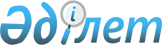 Об образовании рабочей группы для разработки проекта Концепции реформы пенсионного обеспечения в Республике Казахстан
					
			Утративший силу
			
			
		
					Р а с п о р я ж е н и е Премьер-Министра Республики Казахстан от 13 августа 1996 г. N 385-р. Утратило силу - распоряжением Правительства РК от 30 января 1997 г. N 16-р ~R960016
     В соответствии с Программой действий Правительства Республики
Казахстан по углублению реформ на 1996-1998 годы и в целях разработки
проекта Концепции реформы пенсионного обеспечения в Республике
Казахстан образовать рабочую группу в следующем составе:
     Аимбетов С.С.      - Министр социальной защиты населения
                          Республики Казахстан, руководитель группы
     Романов В.И.       - первый заместитель Министра социальной
                          защиты населения, заместитель председателя
     Марченко Г.А.      - заместитель Председателя Национального
                          Банка Республики Казахстан, заместитель
                          председателя (по согласованию)

                          Члены группы:
     Алишпанова М.Т.    - консультант Отдела финансов, труда и
                          денежного обращения Аппарата Правительства
                          Республики Казахстан
     Алмагамбетов Б.А.  - начальник Управления социальной политики
                          и кадрового потенциала Министерства
                          экономики Республики Казахстан
     Антонова Л.И.      - начальник Главного управления по делам
                          Пенсионного фонда Министерства социальной
                          защиты населения Республики Казахстан
     Деева Т.Н.         - главный специалист отдела социальных
                          программ Департамента социальной сферы
                          Министерства финансов Республики Казахстан
     Демеуова А.С.      - начальник Управления уровня жизни и
                          социальной поддержки трудоспособного
                          населения Министерства труда
                          Республики Казахстан
     Жунусова И.З.      - научный сотрудник Института государства
                          и права Министерства науки - Академии
                          наук Республики Казахстан
     Егоров В.Н.        - депутат Мажилиса Парламента Республики
                          Казахстан (по согласованию)
     Кемелов М.К.       - депутат Мажилиса Парламента Республики
                          Казахстан (по согласованию)
     Котенко Н.Л.       - заведующая Отделом финансов, труда и
                          денежного обращения Аппарата Правительства
                          Республики Казахстан
     Манабаева К.А.     - начальник Управления организации пенсионного
                          обслуживания Министерства социальной защиты
                          населения Республики Казахстан
     Марио Абухадба     - Руководитель Проекта реформы пенсионной
                          системы, консультант компании DAI (по
                          согласованию)
     Москалева Г.П.     - начальник Управления N 5 Департамента
                          банковского надзора Национального Банка
                          Республики Казахстан (по согласованию)
     Сатвалдиев Д.С.    - главный государственный эксперт по условиям
                          труда Департамента охраны и условий труда
                          Министерства труда Республики Казахстан
     Тасыбеков А.Б.     - главный консультант Юридического департамента
                          Национального банка Республики Казахстан
                          (по согласованию)
     Шамина Е.С.        - главный консультант Управления экономического
                          и социально-культурного законодательства
                          Министерства юстиции Республики Казахстан
     Сембаев Д.Х.       - председатель Комитета по экономике, финансам 
                          и бюджету Сената Парламента
     Джандосов У.А.     - Председатель Национального Банка Республики
                          Казахстан (по согласованию)
     Бегахметов Т.К.    - заместитель Руководителя Аппарата
                          Правительства Республики Казахстан
     Ажибаев Б.Н.       - консультант Юридического отдела Аппарата
                          Правительства Республики Казахстан
     Есенбаев М.Т.      - заместитель начальника управления N 3
                          Департамента банковского надзора
                          Национального Банка Республики Казахстан
                          (по согласованию)
<*>

     Сноска. Состав изменен - постановлением Правительства РК от
30 сентября 1996 г. N 458-р  
 R960458_ 
 .






          2. Рабочей группе до 1 января 1997 года подготовить и представить на
рассмотрение Правительства Республики Казахстан согласованный проект
Концепции реформы пенсионного обеспечения в Республике Казахстан.
<*>



          Сноска. В пункте 2 заменены слова - постановлением Правительства
РК от 30 сентября 1996 г. N 458-р  
 R960458_ 
 .




          3. Руководителю рабочей группы определить порядок и график
организационных работ, распределение обязанностей, закрепление за
ответственными членами рабочей группы блока основных направлений
разрабатываемого проекта Концепции, установить перечень 
аналитического и других материалов, связанных с реформированием
системы пенсионного обеспечения в мировой практике, сроки реализации
отдельных положений проекта Концепции и провести его научную 
экспертизу.
<*>



          Сноска. Дополнено пунктом 3 - распоряжением Премьер-министра 
РК от 30 сентября 1996 г. N 458-р  
 R960458_ 
 .




          4. Руководителям министерств, государственных комитетов и
организаций:




          в пределах своей компетенции оказывать активное содействие
рабочей группе по разработке проекта Концепции реформы пенсионного
обеспечения в Республике Казахстан;




          беспрепятственно обеспечивать присутствие членов рабочей группы
по месту их работы на совещаниях рабочей группы.
<*>



          Сноска. Дополнено пунктом 4 - распоряжением  Премьер-министра
РК от 30 сентября 1996 г. N 458-р  
 R960458_ 
 .








                    Премьер-Министр









					© 2012. РГП на ПХВ «Институт законодательства и правовой информации Республики Казахстан» Министерства юстиции Республики Казахстан
				